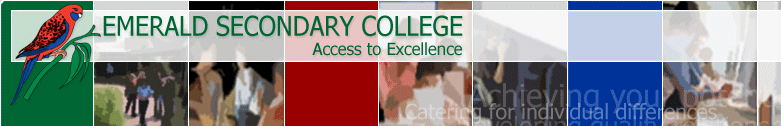 Reading Assessment Tasks (RATS)Science Fiction Book reportPresent a detailed report which explores the following questions:• What is ‘science fiction’? • When did it first emerge as a literary form?• Why is it a popular form of fiction today? • What purpose does it have? Does it set out to entertain? Or is there a more   serious purpose behind it?• Are there different kinds of science fiction?Read a few of the books from the list of authors below or choose your own:Enders game – Orson Scott CardThe Chrysalids – John WhndhamThe restaurant at the end of the universe series – Douglas AdamsThe time machine – HG WellsFahrenheit 451 – Ray BradburyI am number four – Pittacus Lore
Make brief notes on:Extension:Write your own piece of science fiction. Aim for a specific audience.Assessment checklistAll of the work submitted as part of this RAT is my ownSigned: _______________________________________________Homegroup: _______________________PlotCharacter/sSettingThemesTICKI have read a book/books to suit the criteria of this taskI have prepared responses to the above questionsI have completed this task to the best of my abilityI have completed the extension task